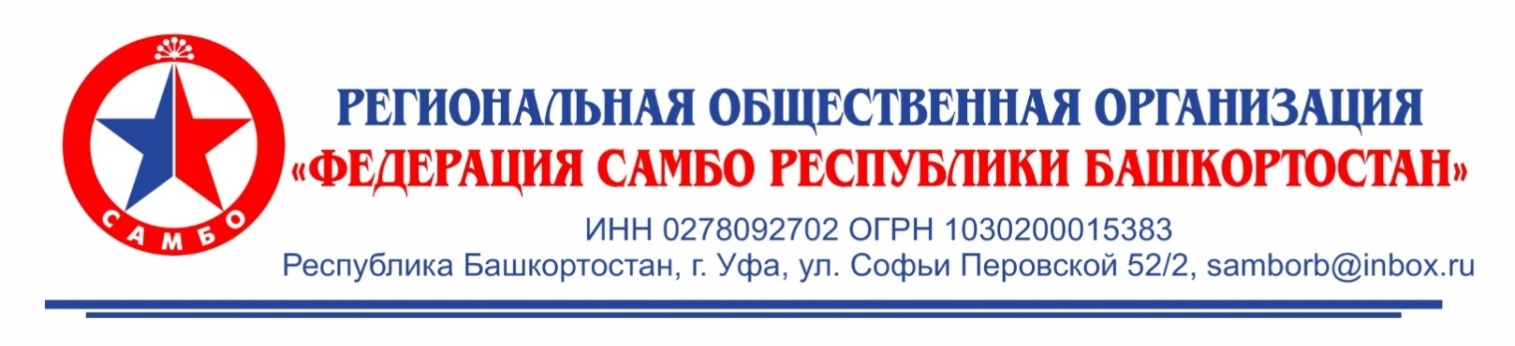 РЕГЛАМЕНТпроведения IX Всероссийской летней УниверсиадыМесто проведения: ГАУ Центр спортивной подготовки им. Баталовой Р.А. г. Уфа, проспект Дружбы народов, д. 47Дата проведения: 1-4 июля 2024 года.Место проживания: ГАУ ЦСП РБ, г. Уфа, проспект Дружбы народов, д. 47По поводу размещения обращать по тел.: Марат Ришатович   8(999)131-3 6-24Зульфия Фанусовна 8(927) 314-19-681 июляДень приездаДень приезда1 июля11.00-15.00Комиссия по допуску участниковГАУ ЦСП РБ, конференц-зал гостиницы1 июля15.00-16.00Взвешивание спортсменов весовых категорийМужчины: 64 кг, 79 кг, 98 кгЖенщины: 50 кг, 59 кг, 72 кг, +80 кг1 июля16.00-17.00Совещание представителей команд.Жеребьевка.2 июляПервый день борьбыПервый день борьбы2 июля9.00-10.00Совещание судей, представителей организационного комитета.2 июля10.00-16.00Начало соревнований, предварительные встречи 2 июля15.00-16.00Взвешивание спортсменов весовых категорий:Мужчины: 58 кг, 71 кг, 88 кг, +98 кгЖенщины: 54 кг, 65 кг, 80 кг2 июля16.00-17.30Тожественное открытие, финальные встречи, награждение победителей и призеров.3 июляВторой день борьбыВторой день борьбы3 июля9.00-10.00Совещание судей, представителей организационного комитета.3 июля10.00-16.00Начало соревнований, предварительные встречи3 июля16.00-17.30Финальные встречи, награждение победителей и призеров.4 июляДень отъезда День отъезда 